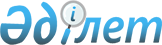 О районном бюджете на 2018-2020 годыРешение Таласского районного маслихата Жамбылской области от 20 декабря 2017 года № 27-2. Зарегистрировано Департаментом юстиции Жамбылской области 21 декабря 2017 года № 3638.
      Примечание РЦПИ.

      В тексте документа сохранена пунктуация и орфография оригинала.
      В соответствии с пунктом 2 статьи 75 Бюджетного кодекса Республики Казахстан от 4 декабря 2008 года и подпунктом 1) пункта 1 статьи 6 Закона Республики Казахстан от 23 января 2001 года "О местном государственном управлении и самоуправлении в Республике Казахстан", районный маслихат РЕШИЛ:
      1. Утвердить районный бюджет на 2018-2020 годы согласно приложениям 1, 2, 3 в том числе на 2018 год в следующих объемах:
      1) доходы – 10 697 268 тысячи тенге;
      налоговые поступления – 919 156 тысяч тенге;
      неналоговые поступления – 16 561 тысяч тенге;
      поступление от продажи основного капитала – 22 849 тысяч тенге;
      поступления трансфертов – 2 584 759 тысяч тенге;
      2) затраты – 10 724 385 тысяч тенге;
      3) чистое бюджетное кредитование – 32 779 тысяч тенге;
      бюджетные кредиты – 50 988 тысяч тенге;
      погашение бюджетных кредитов – 18 209 тысяч тенге;
      4) сальдо по операциям с финансовыми активами – 0 тысяч тенге;
      приобретение финансовых активов – 0 тысяч тенге;
      поступления от продажи финансовых активов государства – 0 тысяч тенге;
      5) дефицит (профицит) бюджета – - 59 896 тысяч тенге;
      6) финансирование дефицита (использование профицита) бюджета – 59 896 тысяч тенге, в том числе:
      поступление займов – 50 988 тысяч тенге;
      погашение займов – 18 209 тысяч тенге;
      используемые остатки бюджетных средств – 27 117 тысяч тенге.
      Сноска. Пункт 1 с изменениями, внесенными решениями Таласского районного маслихата Жамбылской области от 12.03.2018 № 32-2 (вводится в действие с 01.01.2018); от 24.05.2018 № 35-2 (вводится в действие с 01.01.2018); от 06.09.2018 № 40-2 (вводится в действие с 01.01.2018); от 23.11.2018 № 43-2 (вводится в действие с 01.01.2018; от 11.12.2018 № 45-2 (вводится в действие с 01.01.2018).


      2. Установить объем субвенций передаваемые из районного бюджета в бюджеты города Каратау и сельским округам на 2018 год в размере 194 721,0 тысяч тенге, в том числе:
      городу Каратау - 36 284,0 тысяч тенге
      Ушаралскому сельскому округу - 23 328,0 тысяч тенге;
      Акколскому сельскому округу - 23 228,0 тысяч тенге;
      Бериккаринскому сельскому округу - 21 879,0 тысяч тенге;
      Бостандыкскому сельскому округу - 25 143,0 тысяч тенге;
      Кызылаутскому сельскому округу - 18 039,0 тысяч тенге;
      Ойыкскому сельскому округу - 28 427,0 тысяч тенге;
      С.Шакировскому сельскому округу - 18 393,0 тысяч тенге.
      3. В соответствии со статьей 18 Закона Республики Казахстан от 8 июля 2005 года "О государственном регулировании развития агропромышленного комплекса и сельских территорий" на 2018-2020 годы предусмотреть средства на выплату надбавки к заработной плате специалистам государственных учреждений и организаций социального обеспечения, образования, культуры, спорта и ветеринарии, финансируемых из районного бюджета, работающим в сельской местности в размере двадцати пяти процентов от оклада и тарифной ставки по сравнению со ставками специалистов, занимающихся этими видами деятельности в городских условиях.
      4. Утвердить резерв местного исполнительного органа района на 2018 год в сумме 18 342 тысяч тенге.
      5. Утвердить перечень местных бюджетных программ на 2018 год, не подлежащих секвестру в процессе исполнения местного бюджета согласно приложению 4.
      6. Утвердить объемы поступлений в бюджет района от продажи земельных участков сельскохозяйственного назначения на 2018 год согласно приложению 5.
      7. Утвердить бюджетные программы каждого аульного округа в районном бюджете на 2018 год согласно приложению 6.
      8. Утвердить целевые трансферты органам местного самоуправления согласно приложению 7.
      9. Контроль за исполнением данного решения и публикацию на интернет ресурсе возложить на постоянную комиссию районного маслихата по вопросам социально-экономического развития территории, по бюджету и местным налогам.
      10. Настоящее решение вступает в силу со дня государственной регистрации в органах юстиции и вводится в действие с 1 января 2018 года. Районный бюджет на 2018 год
      Сноска. Приложение 1 - в редакции решения Таласского районного маслихата Жамбылской области от 11.12.2018 № 45-2 (вводится в действие с 01.01.2018). Районный бюджет на 2019 год Районный бюджет на 2020 год Перечень местных бюджетных программ, не подлежащих секвестру в процессе исполнения местного бюджета на 2018 год Объем поступлений районного бюджета на 2018 год в Национальный фонд Республики Казахстан от продажи земельных участков сельскохозяйственного назначения Бюджетные программы каждого аульного округа в районном бюджете на 2018 год
      Сноска. Приложение 6 - в редакции решения Таласского районного маслихата Жамбылской области от 11.12.2018 № 45-2 (вводится в действие с 01.01.2018). Бюджетные программы каждого аульного округа в районном бюджете на 2018 год Трансферты органам местного самоуправления
					© 2012. РГП на ПХВ «Институт законодательства и правовой информации Республики Казахстан» Министерства юстиции Республики Казахстан
				
      Председатель сессии 

Секретарь маслихата

      А. Бектай 

А. Тулебаев
Приложение 1 к решению
Таласского районного маслихата
 от 20 декабря 2017 года №27-2
Категория
Категория
Категория
Категория
Сумма, тысяч тенге
Класс
Сумма, тысяч тенге
Подкласс
Сумма, тысяч тенге
Найменование
Сумма, тысяч тенге
1. Доходы
10 697 268
1
Налоговые поступления
919 156
01
Подоходный налог
215 151
2
Индивидуальный подоходный налог
215 151
03
Социальный налог
190 129
1
Социальный налог
190 129
04
Hалоги на собственность
490 844
1
Hалоги на имущество
459 425
3
Земельный налог
9 027
4
Hалог на транспортные средства
20 192
5
Единый земельный налог
2 200
05
Внутренние налоги на товары, работы и услуги
16 267
2
Акцизы
1 890
3
Поступления за использование природных и других ресурсов
5 424
4
Сборы за ведение предпринимательской и профессиональной деятельности
8 368
5
Налог на игорный бизнес
585
08
Обязательные платежи, взимаемые за совершение юридически значимых действий и (или) выдачу документов уполномоченными на то государственными органами или должностными лицами
6 765
1
Государственная пошлина
6 765
2
Неналоговые поступления
16 561
01
Доходы от государственной собственности
3 559
1
Поступления части чистого дохода государственных предприятий
361
5
Доходы от аренды имущества, находящегося в государственной собственности
3 137
7
Вознаграждения по кредитам, выданным из государственного бюджета
61
04
Штрафы, пени, санкции, взыскания, налагаемые государственными учреждениями, финансируемыми из государственного бюджета, а также содержащимися и финансируемыми из бюджета (сметы расходов) Национального Банка Республики Казахстан
2 002
1
Штрафы, пени, санкции, взыскания, налагаемые государственными учреждениями, финансируемыми из государственного бюджета, а также содержащимися и финансируемыми из бюджета (сметы расходов) Национального Банка Республики Казахстан, за исключением поступлений от организаций нефтяного сектора 
2 002
06
Прочие неналоговые поступления
11 000
1
Прочие неналоговые поступления
11 000
3
Поступления от продажи основного капитала
22 849
03
Продажа земли и нематериальных активов
22 849
1
Продажа земли
22 264
2
Продажа нематериальных активов
585
4
Поступления трансфертов 
9 738 702
02
Трансферты из вышестоящих органов государственного управления
9 738 702
2
Трансферты из областного бюджета
9 738 702
Функциональная группа
Функциональная группа
Функциональная группа
Функциональная группа
Сумма, тысяч тенге
Функциональная подгруппа
Функциональная подгруппа
Функциональная подгруппа
Сумма, тысяч тенге
Администратор бюджетных программ
Администратор бюджетных программ
Администратор бюджетных программ
Сумма, тысяч тенге
Бюджетная программа
Бюджетная программа
Сумма, тысяч тенге
Подпрограмма
Сумма, тысяч тенге
Наименование
Сумма, тысяч тенге
1
1
1
2
3
2. Расходы
10 724 385
01
Государственные услуги общего характера
425 354
112
Аппарат маслихата района (города областного значения)
24 592
001
Услуги по обеспечению деятельности маслихата района (города областного значения)
23 861
003
Капитальные расходы государственного органа
731
122
Аппарат акима района (города областного значения)
124 313
001
Услуги по обеспечению деятельности акима района (города областного значения)
115 332
003
Капитальные расходы государственного органа
8 981
123
Аппарат акима района в городе, города районного значения, поселка, села, сельского округа
115 383
001
Услуги по обеспечению деятельности акима района в городе, города районного значения, поселка, села, сельского округа
109 810
022
Капитальные расходы государственного органа
5 573
452
Отдел финансов района (города областного значения)
45 487
001
Услуги по реализации государственной политики в области исполнения бюджета и управления коммунальной собственностью района (города областного значения)
20 493
003
Проведение оценки имущества в целях налогообложения
1 114
018
Капитальные расходы государственного органа
960
113
Целевые текущие трансферты из местных бюджетов
22 920
453
Отдел экономики и бюджетного планирования района (города областного значения)
24 419
001
Услуги по реализации государственной политики в области формирования и развития экономической политики, системы государственного планирования
17 419
004
Капитальные расходы государственного органа
7 000
458
Отдел жилищно-коммунального хозяйства, пассажирского транспорта и автомобильных дорог района (города областного значения)
79 436
001
Услуги по реализации государственной политики на местном уровне в области жилищно-коммунального хозяйства, пассажирского транспорта и автомобильных дорог
11 701
013
Капитальные расходы государственного органа
315
067
Капитальные расходы подведомственных государственных учреждений и организаций
67 420
494
Отдел предпринимательства и промышленности района (города областного значения)
11 724
001
Услуги по реализации государственной политики на местном уровне в области развития предпринимательства и промышленности
11 574
003
Капитальные расходы государственного органа 
150
02
Оборона
11 986
122
Аппарат акима района (города областного значения)
9 467
005
Мероприятия в рамках исполнения всеобщей воинской обязанности
9 467
122
Аппарат акима района (города областного значения)
2 519
006
Предупреждение и ликвидация чрезвычайных ситуаций масштаба района (города областного значения)
2 519
03
Общественный порядок, безопасность, правовая, судебная, уголовно-исполнительная деятельность
26 318
458
Отдел жилищно-коммунального хозяйства, пассажирского транспорта и автомобильных дорог района (города областного значения)
26 318
021
Обеспечение безопасности дорожного движения в населенных пунктах
26 318
04
Образование
5 437 880
464
Отдел образования района (города областного значения)
748 585
009
Обеспечение деятельности организаций дошкольного воспитания и обучения
324 947
024
Целевые текущие трансферты бюджетам города районного значения, села, поселка, сельского округа на реализацию государственного образовательного заказа в дошкольных организациях образования
115 888
040
Реализация государственного образовательного заказа в дошкольных организациях образования
307 750
466
Отдел архитектуры, градостроительства и строительства района (города областного значения)
750
037
Строительство и реконструкция объектов дошкольного воспитания и обучения
750
464
Отдел образования района (города областного значения)
3 752 479
003
Общеобразовательное обучение
3 584 719
006
Дополнительное образование для детей
167 760
465
Отдел физической культуры и спорта района (города областного значения)
273 431
017
Дополнительное образование для детей и юношества по спорту
273 431
466
Отдел архитектуры, градостроительства и строительства района (города областного значения)
283 739
021
Строительство и реконструкция объектов начального, основного среднего и общего среднего образования
283 739
464
Отдел образования района (города областного значения)
378 896
001
Услуги по реализации государственной политики на местном уровне в области образования
12 411
004
Информатизация системы образования в государственных учреждениях образования района (города областного значения)
14 067
005
Приобретение и доставка учебников, учебно-методических комплексов для государственных учреждений образования района (города областного значения)
110 535
015
Ежемесячная выплата денежных средств опекунам (попечителям) на содержание ребенка-сироты (детей-сирот), и ребенка (детей), оставшегося без попечения родителей
16 083
022
Выплата единовременных денежных средств казахстанским гражданам, усыновившим (удочерившим) ребенка (детей)-сироту и ребенка (детей), оставшегося без попечения родителей
181
029
Обследование психического здоровья детей и подростков и оказание психолого-медико-педагогической консультативной помощи населению
14 140
067
Капитальные расходы подведомственных государственных учреждений и организаций
211 479
06
Социальная помощь и социальное обеспечение
656 958
451
Отдел занятости и социальных программ района (города областного значения)
139 637
005
Государственная адресная социальная помощь
138 441
057
Обеспечение физических лиц, являющихся получателями государственной адресной социальной помощи, телевизионными абонентскими приставками
1 196
464
Отдел образования района (города областного значения)
4 045
030
Содержание ребенка (детей), переданного патронатным воспитателям
4 045
451
Отдел занятости и социальных программ района (города областного значения)
402 558
002
Программа занятости
239 542
004
Оказание социальной помощи на приобретение топлива специалистам здравоохранения, образования, социального обеспечения, культуры, спорта и ветеринарии в сельской местности в соответствии с законодательством Республики Казахстан
14 250
006
Оказание жилищной помощи
27 000
007
Социальная помощь отдельным категориям нуждающихся граждан по решениям местных представительных органов
15 387
010
Материальное обеспечение детей-инвалидов, воспитывающихся и обучающихся на дому
2 710
014
Оказание социальной помощи нуждающимся гражданам на дому
31 823
017
Обеспечение нуждающихся инвалидов обязательными гигиеническими средствами и предоставление услуг специалистами жестового языка, индивидуальными помощниками в соответствии с индивидуальной программой реабилитации инвалида
34 281
023
Обеспечение деятельности центров занятости населения
37 565
451
Отдел занятости и социальных программ района (города областного значения)
110 718
001
Услуги по реализации государственной политики на местном уровне в области обеспечения занятости и реализации социальных программ для населения
72 861
011
Оплата услуг по зачислению, выплате и доставке пособий и других социальных выплат
1 139
021
Капитальные расходы государственного органа
11 255
050
Реализация Плана мероприятий по обеспечению прав и улучшению качества жизни инвалидов в Республике Казахстан на 2012 – 2018 годы
19 894
113
Целевые текущие трансферты из местных бюджетов
5 569
07
Жилищно-коммунальное хозяйство
2 070 615
458
Отдел жилищно-коммунального хозяйства, пассажирского транспорта и автомобильных дорог района (города областного значения)
10 397
003
Организация сохранения государственного жилищного фонда
10 397
466
Отдел архитектуры, градостроительства и строительства района (города областного значения)
878 158
003
Проектирование и (или) строительство, реконструкция жилья коммунального жилищного фонда
647 838
004
Проектирование, развитие и (или) обустройство инженерно-коммуникационной инфраструктуры
230 320
479
Отдел жилищной инспекции района (города областного значения)
8 630
001
Услуги по реализации государственной политики на местном уровне в области жилищного фонда
8 630
123
Аппарат акима района в городе, города районного значения, поселка, села, сельского округа
240
014
Организация водоснабжения населенных пунктов
240
458
Отдел жилищно-коммунального хозяйства, пассажирского транспорта и автомобильных дорог района (города областного значения)
380 155
011
Обеспечение бесперебойного теплоснабжения малых городов
259 853
012
Функционирование системы водоснабжения и водоотведения
86 347
028
Развитие коммунального хозяйства
16 900
029
Развитие системы водоснабжения и водоотведения
17 055
466
Отдел архитектуры, градостроительства и строительства района (города областного значения)
562 066
005
Развитие коммунального хозяйства
3 606
006
Развитие системы водоснабжения и водоотведения
2 094
058
Развитие системы водоснабжения и водоотведения в сельских населенных пунктах
556 366
123
Аппарат акима района в городе, города районного значения, поселка, села, сельского округа
5 871
008
Освещение улиц населенных пунктов
5 871
458
Отдел жилищно-коммунального хозяйства, пассажирского транспорта и автомобильных дорог района (города областного значения)
225 098
016
Обеспечение санитарии населенных пунктов
66 369
017
Содержание мест захоронений и захоронение безродных
5 496
018
Благоустройство и озеленение населенных пунктов
153 233
08
Культура, спорт, туризм и информационное пространство
474 779
455
Отдел культуры и развития языков района (города областного значения)
223 286
003
Поддержка культурно-досуговой работы
223 286
465
Отдел физической культуры и спорта района (города областного значения)
57 955
001
Услуги по реализации государственной политики на местном уровне в сфере физической культуры и спорта
12 558
004
Капитальные расходы государственного органа 
1 265
005
Развитие массового спорта и национальных видов спорта 
18 313
006
Проведение спортивных соревнований на районном (города областного значения) уровне
3 221
007
Подготовка и участие членов сборных команд района (города областного значения) по различным видам спорта на областных спортивных соревнованиях
22 598
466
Отдел архитектуры, градостроительства и строительства района (города областного значения)
1 600
008
Развитие объектов спорта
1 600
455
Отдел культуры и развития языков района (города областного значения)
73 387
006
Функционирование районных (городских) библиотек
73 387
456
Отдел внутренней политики района (города областного значения)
38 000
002
Услуги по проведению государственной информационной политики
38 000
455
Отдел культуры и развития языков района (города областного значения)
26 942
001
Услуги по реализации государственной политики на местном уровне в области развития языков и культуры
14 087
010
Капитальные расходы государственного органа 
245
032
Капитальные расходы подведомственных государственных учреждений и организаций
12 610
456
Отдел внутренней политики района (города областного значения)
53 609
001
Услуги по реализации государственной политики на местном уровне в области информации, укрепления государственности и формирования социального оптимизма граждан
21 014
003
Реализация мероприятий в сфере молодежной политики
31 799
006
Капитальные расходы государственного органа 
796
10
Сельское, водное, лесное, рыбное хозяйство, особо охраняемые природные территории, охрана окружающей среды и животного мира, земельные отношения
298 999
462
Отдел сельского хозяйства района (города областного значения)
21 079
001
Услуги по реализации государственной политики на местном уровне в сфере сельского хозяйства
20 470
006
Капитальные расходы государственного органа
609
473
Отдел ветеринарии района (города областного значения)
226 921
001
Услуги по реализации государственной политики на местном уровне в сфере ветеринарии
15 132
005
Обеспечение функционирования скотомогильников (биотермических ям)
8 796
006
Организация санитарного убоя больных животных
14 413
007
Организация отлова и уничтожения бродячих собак и кошек
1 951
008
Возмещение владельцам стоимости изымаемых и уничтожаемых больных животных, продуктов и сырья животного происхождения
3 521
009
Проведение ветеринарных мероприятий по энзоотическим болезням животных
2 253
010
Проведение мероприятий по идентификации сельскохозяйственных животных
16 917
011
Проведение противоэпизоотических мероприятий
163 938
463
Отдел земельных отношений района (города областного значения)
29 330
001
Услуги по реализации государственной политики в области регулирования земельных отношений на территории района (города областного значения)
12 691
006
Землеустройство, проводимое при установлении границ районов, городов областного значения, районного значения, сельских округов, поселков, сел
16 639
462
Отдел сельского хозяйства района (города областного значения)
21 669
099
Реализация мер по оказанию социальной поддержки специалистов 
21 669
11
Промышленность, архитектурная, градостроительная и строительная деятельность
12 593
466
Отдел архитектуры, градостроительства и строительства района (города областного значения)
12 593
001
Услуги по реализации государственной политики в области строительства, улучшения архитектурного облика городов, районов и населенных пунктов области и обеспечению рационального и эффективного градостроительного освоения территории района (города областного значения)
12 383
015
Капитальные расходы государственного органа 
210
12
Транспорт и коммуникации
623 552
458
Отдел жилищно-коммунального хозяйства, пассажирского транспорта и автомобильных дорог района (города областного значения)
623 552
023
Обеспечение функционирования автомобильных дорог
24 870
045
Капитальный и средний ремонт автомобильных дорог районного значения и улиц населенных пунктов
242 854
051
Реализация приоритетных проектов транспортной инфраструктуры
355 828
13
Прочие
262 981
494
Отдел предпринимательства и промышленности района (города областного значения)
9 170
006
Поддержка предпринимательской деятельности
9 170
123
Аппарат акима района в городе, города районного значения, поселка, села, сельского округа
7 646
040
Реализация мер по содействию экономическому развитию регионов в рамках Программы развития регионов до 2020 года
7 646
452
Отдел финансов района (города областного значения)
10 137
012
Резерв местного исполнительного органа района (города областного значения)
10 137
458
Отдел жилищно-коммунального хозяйства, пассажирского транспорта и автомобильных дорог района (города областного значения)
236 028
085
Реализация бюджетных инвестиционных проектов в моногородах
236 028
14
Обслуживание долга
93
452
Отдел финансов района (города областного значения)
93
013
Обслуживание долга местных исполнительных органов по выплате вознаграждений и иных платежей по займам из областного бюджета
93
15
Трансферты
422 277
452
Отдел финансов района (города областного значения)
422 277
006
Возврат неиспользованных (недоиспользованных) целевых трансфертов
2 129
024
Целевые текущие трансферты из нижестоящего бюджета на компенсацию потерь вышестоящего бюджета в связи с изменением законодательства
218 545
038
Субвенции
194 721
051
Трансферты органам местного самоуправления
6 882
3. Чистое бюджетное кредитование
32 779
Бюджетные кредиты 
50 988
10
Сельское, водное, лесное, рыбное хозяйство, особо охраняемые природные территории, охрана окружающей среды и животного мира, земельные отношения
50 988
462
Отдел сельского хозяйства района (города областного значения)
50 988
008
Бюджетные кредиты для реализации мер социальной поддержки специалистов
50 988
Категория
Категория
Категория
Класс
Класс
Сумма, тысяч тенге
Подкласс
Подкласс
1
1
1
2
3
5
Погашение бюджетных кредитов
18 209
01
Погашение бюджетных кредитов
18 209
1
Погашение бюджетных кредитов, выданных из государственного бюджета
18 209
Администратор бюджетных программ
Администратор бюджетных программ
Администратор бюджетных программ
Программа
Программа
Сумма, тысяч тенге
Наименование
1
1
1
2
3
4. Сальдо по операциям с финансовыми активами
0
Приобретение финансовых активов 
0
Категория
Категория
Категория
Класс
Класс
Сумма, тысяч тенге
Подкласс
Подкласс
1
1
1
2
3
6
Поступления от продажи финансовых активов государства
0
Администратор бюджетных программ
Администратор бюджетных программ
Администратор бюджетных программ
Программа
Программа
Сумма, тысяч тенге
Наименование
1
1
1
2
3
5. Дефицит бюджета (профицит)
-59 896
6. Финансирование дефицита бюджета (использование профицита) 
59 896
Категория
Категория
Категория
Класс
Класс
Сумма, тысяч тенге
Подкласс
Подкласс
1
1
1
2
3
7
Поступления займов
50 988
01
Внутренние государственные займы
50 988
2
Договоры займа
50 988
Администратор бюджетных программ
Администратор бюджетных программ
Администратор бюджетных программ
Программа
Программа
Сумма, тысяч тенге
Наименование
1
1
1
2
3
16
Погашение займов
18 209
452
Отдел финансов района (города областного значения)
18 209
008
Погашение долга местного исполнительного органа перед вышестоящим бюджетом
18 209
Категория
Категория
Категория
Класс
Класс
Подкласс
Подкласс
Сумма, тысяч тенег
Наименование
1
1
1
2
3
8
Используемые остатки бюджетных средств
27 117Приложение 2 к решению Таласского районного маслихатаот 20 декабря 2017 года № 27-2
Категория
Категория
Категория
Сумма, тысяч тенге
Класс
Класс
Сумма, тысяч тенге
Подкласс
Подкласс
Сумма, тысяч тенге
Наименование
Сумма, тысяч тенге
1.Доходы
7 817 752
1
Налоговые поступления
889 551
1
01
Подоходный налог
223 047
2
Индивидуальный подоходный налог
223 047
03
Социальный налог
199 495
03
1
Социальный налог
199 495
04
Hалоги на собственность
437 800
04
1
Hалоги на имущество
381 400
3
Земельный налог
10 250
4
Hалог на транспортные средства
44 950
5
Единый земельный налог
1 200
05
Внутренние налоги на товары, работы и услуги
21 859
2
Акцизы
1 984
3
Поступления за использование природных и других ресурсов
5 600
4
Сборы за ведение предпринимательской и профессиональной деятельности
14 000
5
Налог на игорный бизнес
275
08
Обязательные платежи, взимаемые за совершение юридически значимых действий и (или) выдачу документов уполномоченными на то государственными органами или должностными лицами
7 350
08
1
Государственная пошлина
7 350
2
Неналоговые поступления
28 350
2
01
Доходы от государственной собственности
7 350
5
Доходы от аренды имущества, находящегося в государственной собственности
7 350
2
06
Прочие неналоговые поступления
21 000
2
06
1
Прочие неналоговые поступления
21 000
3
Поступления от продажи основного капитала
22 155
3
03
Продажа земли и нематериальных активов
22 155
3
03
1
Продажа земли
21 541
3
03
2
Продажа нематериальных активов
614
4
Поступления трансфертов 
6 877 696
4
02
Трансферты из вышестоящих органов государственного управления
6 877 696
4
02
2
Трансферты из областного бюджета
6 877 696
Функциональная группа
Функциональная группа
Функциональная группа
Функциональная группа
Сумма, тысяч тенге
Функциональная подгруппа
Функциональная подгруппа
Функциональная подгруппа
Сумма, тысяч тенге
Администратор бюджетных программ
Администратор бюджетных программ
Администратор бюджетных программ
Сумма, тысяч тенге
Бюджетная программа
Бюджетная программа
Сумма, тысяч тенге
Подпрограмма
Сумма, тысяч тенге
Наименование
Сумма, тысяч тенге
1
1
1
2
3
2. Расходы
7 817 752
01
Государственные услуги общего характера
314 623
112
Аппарат маслихата района (города областного значения)
21 375
001
Услуги по обеспечению деятельности маслихата района (города областного значения)
20 875
003
Капитальные расходы государственного органа
500
122
Аппарат акима района (города областного значения)
117 788
001
Услуги по обеспечению деятельности акима района (города областного значения)
102 788
003
Капитальные расходы государственного органа
15 000
123
Аппарат акима района в городе, города районного значения, поселка, села, сельского округа
109 280
001
Услуги по обеспечению деятельности акима района в городе, города районного значения, поселка, села, сельского округа
95 280
022
Капитальные расходы государственного органа
14 000
452
Отдел финансов района (города областного значения)
25 582
001
Услуги по реализации государственной политики в области исполнения бюджета и управления коммунальной собственностью района (города областного значения)
21 782
003
Проведение оценки имущества в целях налогообложения
1 800
010
Приватизация, управление коммунальным имуществом, постприватизационная деятельность и регулирование споров, связанных с этим
1 500
018
Капитальные расходы государственного органа
500
453
Отдел экономики и бюджетного планирования района (города областного значения)
18 072
001
Услуги по реализации государственной политики в области формирования и развития экономической политики, системы государственного планирования
17 572
004
Капитальные расходы государственного органа
500
458
Отдел жилищно-коммунального хозяйства, пассажирского транспорта и автомобильных дорог района (города областного значения)
11 796
001
Услуги по реализации государственной политики на местном уровне в области жилищно-коммунального хозяйства, пассажирского транспорта и автомобильных дорог
11 796
494
Отдел предпринимательства и промышленности района (города областного значения)
10 730
001
Услуги по реализации государственной политики на местном уровне в области развития предпринимательства и промышленности
10 280
003
Капитальные расходы государственного органа 
450
02
Оборона
12 391
122
Аппарат акима района (города областного значения)
12 391
005
Мероприятия в рамках исполнения всеобщей воинской обязанности
12 391
03
Общественный порядок, безопасность, правовая, судебная, уголовно-исполнительная деятельность
30 487
458
Отдел жилищно-коммунального хозяйства, пассажирского транспорта и автомобильных дорог района (города областного значения)
30 487
021
Обеспечение безопасности дорожного движения в населенных пунктах
30 487
04
Образование
4 987 930
464
Отдел образования района (города областного значения)
787 998
009
Обеспечение деятельности организаций дошкольного воспитания и обучения
413 847
040
Реализация государственного образовательного заказа в дошкольных организациях образования
374 151
466
Отдел архитектуры, градостроительства и строительства района (города областного значения)
1 500
037
Строительство и реконструкция объектов дошкольного воспитания и обучения
1 500
464
Отдел образования района (города областного значения)
3 473 705
003
Общеобразовательное обучение
3 308 360
006
Дополнительное образование для детей
165 345
465
Отдел физической культуры и спорта района (города областного значения)
258 426
017
Дополнительное образование для детей и юношества по спорту
258 426
466
Отдел архитектуры, градостроительства и строительства района (города областного значения)
7 500
021
Строительство и реконструкция объектов начального, основного среднего и общего среднего образования
7 500
464
Отдел образования района (города областного значения)
458 801
001
Услуги по реализации государственной политики на местном уровне в области образования
13 853
004
Информатизация системы образования в государственных учреждениях образования района (города областного значения)
19 569
005
Приобретение и доставка учебников, учебно-методических комплексов для государственных учреждений образования района (города областного значения)
80 500
015
Ежемесячная выплата денежных средств опекунам (попечителям) на содержание ребенка-сироты (детей-сирот), и ребенка (детей), оставшегося без попечения родителей
16 083
029
Обследование психического здоровья детей и подростков и оказание психолого-медико-педагогической консультативной помощи населению
14 140
067
Капитальные расходы подведомственных государственных учреждений и организаций
314 656
06
Социальная помощь и социальное обеспечение
500 635
451
Отдел занятости и социальных программ района (города областного значения)
89 702
005
Государственная адресная социальная помощь
89 702
464
Отдел образования района (города областного значения)
4 772
030
Содержание ребенка (детей), переданного патронатным воспитателям
4 772
451
Отдел занятости и социальных программ района (города областного значения)
368 073
002
Программа занятости
148 305
004
Оказание социальной помощи на приобретение топлива специалистам здравоохранения, образования, социального обеспечения, культуры, спорта и ветеринарии в сельской местности в соответствии с законодательством Республики Казахстан
5 590
006
Оказание жилищной помощи
80 000
007
Социальная помощь отдельным категориям нуждающихся граждан по решениям местных представительных органов
18 955
010
Материальное обеспечение детей-инвалидов, воспитывающихся и обучающихся на дому
2 806
014
Оказание социальной помощи нуждающимся гражданам на дому
37 580
017
Обеспечение нуждающихся инвалидов обязательными гигиеническими средствами и предоставление услуг специалистами жестового языка, индивидуальными помощниками в соответствии с индивидуальной программой реабилитации инвалида
48 649
023
Обеспечение деятельности центров занятости населения
26 188
451
Отдел занятости и социальных программ района (города областного значения)
38 088
001
Услуги по реализации государственной политики на местном уровне в области обеспечения занятости и реализации социальных программ для населения
34 787
011
Оплата услуг по зачислению, выплате и доставке пособий и других социальных выплат
1 861
021
Капитальные расходы государственного органа
1 440
07
Жилищно-коммунальное хозяйство
670 021
458
Отдел жилищно-коммунального хозяйства, пассажирского транспорта и автомобильных дорог района (города областного значения)
8 788
003
Организация сохранения государственного жилищного фонда
8 788
466
Отдел архитектуры, градостроительства и строительства района (города областного значения)
39 081
004
Проектирование, развитие и (или) обустройство инженерно-коммуникационной инфраструктуры
39 081
479
Отдел жилищной инспекции района (города областного значения)
9 074
001
Услуги по реализации государственной политики на местном уровне в области жилищного фонда
9 074
123
Аппарат акима района в городе, города районного значения, поселка, села, сельского округа
600
014
Организация водоснабжения населенных пунктов
600
458
Отдел жилищно-коммунального хозяйства, пассажирского транспорта и автомобильных дорог района (города областного значения)
44 000
011
Обеспечение бесперебойного теплоснабжения малых городов
9 000
012
Функционирование системы водоснабжения и водоотведения
33 000
029
Развитие системы водоснабжения и водоотведения
2 000
466
Отдел архитектуры, градостроительства и строительства района (города областного значения)
425 228
006
Развитие системы водоснабжения и водоотведения
5 000
058
Развитие системы водоснабжения и водоотведения в сельских населенных пунктах
420 228
123
Аппарат акима района в городе, города районного значения, поселка, села, сельского округа
12 000
008
Освещение улиц населенных пунктов
12 000
458
Отдел жилищно-коммунального хозяйства, пассажирского транспорта и автомобильных дорог района (города областного значения)
131 250
016
Обеспечение санитарии населенных пунктов
50 369
017
Содержание мест захоронений и захоронение безродных
5 881
018
Благоустройство и озеленение населенных пунктов
75 000
08
Культура, спорт, туризм и информационное пространство
462 625
455
Отдел культуры и развития языков района (города областного значения)
228 358
003
Поддержка культурно-досуговой работы
228 358
465
Отдел физической культуры и спорта района (города областного значения)
44 914
001
Услуги по реализации государственной политики на местном уровне в сфере физической культуры и спорта
10 614
004
Капитальные расходы государственного органа 
500
005
Развитие массового спорта и национальных видов спорта 
13 200
006
Проведение спортивных соревнований на районном (города областного значения) уровне
3 500
007
Подготовка и участие членов сборных команд района (города областного значения) по различным видам спорта на областных спортивных соревнованиях
17 100
455
Отдел культуры и развития языков района (города областного значения)
69 287
006
Функционирование районных (городских) библиотек
69 287
456
Отдел внутренней политики района (города областного значения)
45 000
002
Услуги по проведению государственной информационной политики
45 000
455
Отдел культуры и развития языков района (города областного значения)
20 618
001
Услуги по реализации государственной политики на местном уровне в области развития языков и культуры
13 468
010
Капитальные расходы государственного органа 
150
032
Капитальные расходы подведомственных государственных учреждений и организаций
7 000
456
Отдел внутренней политики района (города областного значения)
54 448
001
Услуги по реализации государственной политики на местном уровне в области информации, укрепления государственности и формирования социального оптимизма граждан
19 003
003
Реализация мероприятий в сфере молодежной политики
35 095
006
Капитальные расходы государственного органа 
350
10
Сельское, водное, лесное, рыбное хозяйство, особо охраняемые природные территории, охрана окружающей среды и животного мира, земельные отношения
253 878
462
Отдел сельского хозяйства района (города областного значения)
20 623
001
Услуги по реализации государственной политики на местном уровне в сфере сельского хозяйства
20 373
006
Капитальные расходы государственного органа
250
473
Отдел ветеринарии района (города областного значения)
210 023
001
Услуги по реализации государственной политики на местном уровне в сфере ветеринарии
14 678
005
Обеспечение функционирования скотомогильников (биотермических ям)
9 786
006
Организация санитарного убоя больных животных
15 422
007
Организация отлова и уничтожения бродячих собак и кошек
2 100
008
Возмещение владельцам стоимости изымаемых и уничтожаемых больных животных, продуктов и сырья животного происхождения
5 155
009
Проведение ветеринарных мероприятий по энзоотическим болезням животных
1 780
010
Проведение мероприятий по идентификации сельскохозяйственных животных
18 102
011
Проведение противоэпизоотических мероприятий
143 000
463
Отдел земельных отношений района (города областного значения)
13 497
001
Услуги по реализации государственной политики в области регулирования земельных отношений на территории района (города областного значения)
13 497
462
Отдел сельского хозяйства района (города областного значения)
9 735
099
Реализация мер по оказанию социальной поддержки специалистов 
9 735
11
Промышленность, архитектурная, градостроительная и строительная деятельность
14 254
466
Отдел архитектуры, градостроительства и строительства района (города областного значения)
14 254
001
Услуги по реализации государственной политики в области строительства, улучшения архитектурного облика городов, районов и населенных пунктов области и обеспечению рационального и эффективного градостроительного освоения территории района (города областного значения)
14 254
12
Транспорт и коммуникации
50 000
458
Отдел жилищно-коммунального хозяйства, пассажирского транспорта и автомобильных дорог района (города областного значения)
50 000
023
Обеспечение функционирования автомобильных дорог
25 000
045
Капитальный и средний ремонт автомобильных дорог районного значения и улиц населенных пунктов
25 000
13
Прочие
35 618
494
Отдел предпринимательства и промышленности района (города областного значения)
9 170
006
Поддержка предпринимательской деятельности
9 170
123
Аппарат акима района в городе, города районного значения, поселка, села, сельского округа
7 646
040
Реализация мер по содействию экономическому развитию регионов в рамках Программы развития регионов до 2020 года
7 646
452
Отдел финансов района (города областного значения)
18 802
012
Резерв местного исполнительного органа района (города областного значения)
18 802
15
Трансферты
485 290
452
Отдел финансов района (города областного значения)
485 290
024
Целевые текущие трансферты из нижестоящего бюджета на компенсацию потерь вышестоящего бюджета в связи с изменением законодательства
269 392
038
Субвенции
209 016
051
Трансферты органам местного самоуправления
6 882
3. Чистое бюджетное кредитование
0
Бюджетные кредиты 
0
10
Сельское, водное, лесное, рыбное хозяйство, особо охраняемые природные территории, охрана окружающей среды и животного мира, земельные отношения
0
462
Отдел сельского хозяйства района (города областного значения)
0
008
Бюджетные кредиты для реализации мер социальной поддержки специалистов
0
Категория
Категория
Категория
Категория
Cумма, тысяч тенге
Класс
Класс
Cумма, тысяч тенге
Подкласс
Подкласс
Cумма, тысяч тенге
1
1
1
2
3
5
Погашение бюджетных кредитов
0
01
Погашение бюджетных кредитов
0
1
Погашение бюджетных кредитов, выданных из государственного бюджета
0
Администратор бюджетных программ
Администратор бюджетных программ
Администратор бюджетных программ
Cумма, тысяч тенге
Программа
Программа
Cумма, тысяч тенге
Наименование
Cумма, тысяч тенге
1
1
1
2
3
4. Сальдо по операциям с финансовыми активами
0
Приобретение финансовых активов 
0
Категория
Категория
Категория
Категория
Cумма, тысяч тенге
Класс
Класс
Cумма, тысяч тенге
Подкласс
Подкласс
Подкласс
1
1
1
2
3
6
Поступления от продажи финансовых активов государства
0
Администратор бюджетных программ
Администратор бюджетных программ
Администратор бюджетных программ
Cумма, тысяч тенге
Программа
Программа
Cумма, тысяч тенге
Наименование
Cумма, тысяч тенге
Cумма, тысяч тенге
1
1
1
2
3
5. Дефицит бюджета (профицит)
0
6. Финансирование дефицита бюджета (использование профицита) 
0
Категория
Категория
Категория
Категория
Cумма, тысяч тенге
Класс
Класс
Cумма, тысяч тенге
Подкласс
Подкласс
1
1
1
2
3
7
Поступления займов
0
01
Внутренние государственные займы
0
2
Договоры займа
0
Администратор бюджетных программ
Администратор бюджетных программ
Администратор бюджетных программ
Cумма, тысяч тенге
Программа
Программа
Cумма, тысяч тенге
Наименование
Cумма, тысяч тенге
1
1
1
2
3
16
Погашение займов
0
16
452
Отдел финансов района (города областного значения)
0
16
452
008
Погашение долга местного исполнительного органа перед вышестоящим бюджетом
0
Категория
Категория
Категория
Категория
 Cумма, тысяч тенге
Класс
Класс
 Cумма, тысяч тенге
Подкласс
Подкласс
Подкласс
1
1
1
2
3
8
Используемые остатки бюджетных средств
0Приложение 3 к решению
Таласского районного маслихата
от 20 декабря 2017 года № 27-2
Категория
Категория
Категория
Cумма, 

тысяч тенге
Класс
Класс
Cумма, 

тысяч тенге
Подкласс
Подкласс
Cумма, 

тысяч тенге
Наименование
Cумма, 

тысяч тенге
1.Доходы
8 009 698
1
Налоговые поступления
910 437
1
01
Подоходный налог
227 755
2
Индивидуальный подоходный налог
227 755
03
Социальный налог
203 382
03
1
Социальный налог
203 382
04
Hалоги на собственность
448 400
04
1
Hалоги на имущество
391 400
3
Земельный налог
10 400
4
Hалог на транспортные средства
45 300
5
Единый земельный налог
1 300
05
Внутренние налоги на товары, работы и услуги
23 183
2
Акцизы
2 083
3
Поступления за использование природных и других ресурсов
5 800
4
Сборы за ведение предпринимательской и профессиональной деятельности
15 000
5
Налог на игорный бизнес
300
08
Обязательные платежи, взимаемые за совершение юридически значимых действий и (или) выдачу документов уполномоченными на то государственными органами или должностными лицами
7 717
08
1
Государственная пошлина
7 717
2
Неналоговые поступления
29 767
2
01
Доходы от государственной собственности
7 717
5
Доходы от аренды имущества, находящегося в государственной собственности
7 717
2
06
Прочие неналоговые поступления
22 050
2
06
1
Прочие неналоговые поступления
22 050
3
Поступления от продажи основного капитала
34 313
3
03
Продажа земли и нематериальных активов
34 313
3
03
1
Продажа земли
33 668
3
03
2
Продажа нематериальных активов
645
4
Поступления трансфертов 
7 035 181
4
02
Трансферты из вышестоящих органов государственного управления
7 035 181
4
02
2
Трансферты из областного бюджета
7 035 181
Функциональная группа
Функциональная группа
Функциональная группа
Функциональная группа
Сумма тысяч тенге
Функциональная подгруппа
Функциональная подгруппа
Функциональная подгруппа
Сумма тысяч тенге
Администратор бюджетных программ
Администратор бюджетных программ
Администратор бюджетных программ
Сумма тысяч тенге
Бюджетная программа
Бюджетная программа
Сумма тысяч тенге
Подпрограмма
Сумма тысяч тенге
Наименование
Сумма тысяч тенге
1
1
1
2
3
2. Расходы
8 009 698
01
Государственные услуги общего характера
340 782
112
Аппарат маслихата района (города областного значения)
22 830
001
Услуги по обеспечению деятельности маслихата района (города областного значения)
22 330
003
Капитальные расходы государственного органа
500
122
Аппарат акима района (города областного значения)
122 691
001
Услуги по обеспечению деятельности акима района (города областного значения)
115 191
003
Капитальные расходы государственного органа
7 500
123
Аппарат акима района в городе, города районного значения, поселка, села, сельского округа
124 230
001
Услуги по обеспечению деятельности акима района в городе, города районного значения, поселка, села, сельского округа
106 230
022
Капитальные расходы государственного органа
18 000
452
Отдел финансов района (города областного значения)
27 307
001
Услуги по реализации государственной политики в области исполнения бюджета и управления коммунальной собственностью района (города областного значения)
23 307
003
Проведение оценки имущества в целях налогообложения
2 000
010
Приватизация, управление коммунальным имуществом, постприватизационная деятельность и регулирование споров, связанных с этим
1 500
018
Капитальные расходы государственного органа
500
453
Отдел экономики и бюджетного планирования района (города областного значения)
19 802
001
Услуги по реализации государственной политики в области формирования и развития экономической политики, системы государственного планирования
18 802
004
Капитальные расходы государственного органа
1 000
458
Отдел жилищно-коммунального хозяйства, пассажирского транспорта и автомобильных дорог района (города областного значения)
12 622
001
Услуги по реализации государственной политики на местном уровне в области жилищно-коммунального хозяйства, пассажирского транспорта и автомобильных дорог
12 622
494
Отдел предпринимательства и промышленности района (города областного значения)
11 300
001
Услуги по реализации государственной политики на местном уровне в области развития предпринимательства и промышленности
11 000
003
Капитальные расходы государственного органа 
300
02
Оборона
13 259
122
Аппарат акима района (города областного значения)
13 259
005
Мероприятия в рамках исполнения всеобщей воинской обязанности
13 259
03
Общественный порядок, безопасность, правовая, судебная, уголовно-исполнительная деятельность
32 621
458
Отдел жилищно-коммунального хозяйства, пассажирского транспорта и автомобильных дорог района (города областного значения)
32 621
021
Обеспечение безопасности дорожного движения в населенных пунктах
32 621
04
Образование
5 541 166
464
Отдел образования района (города областного значения)
836 228
009
Обеспечение деятельности организаций дошкольного воспитания и обучения
462 077
040
Реализация государственного образовательного заказа в дошкольных организациях образования
374 151
466
Отдел архитектуры, градостроительства и строительства района (города областного значения)
1 500
037
Строительство и реконструкция объектов дошкольного воспитания и обучения
1 500
464
Отдел образования района (города областного значения)
3 905 875
003
Общеобразовательное обучение
3 721 150
006
Дополнительное образование для детей
184 725
465
Отдел физической культуры и спорта района (города областного значения)
274 376
017
Дополнительное образование для детей и юношества по спорту
274 376
466
Отдел архитектуры, градостроительства и строительства района (города областного значения)
10 000
021
Строительство и реконструкция объектов начального, основного среднего и общего среднего образования
10 000
464
Отдел образования района (города областного значения)
513 187
001
Услуги по реализации государственной политики на местном уровне в области образования
14 823
004
Информатизация системы образования в государственных учреждениях образования района (города областного значения)
20 939
005
Приобретение и доставка учебников, учебно-методических комплексов для государственных учреждений образования района (города областного значения)
105 500
015
Ежемесячная выплата денежных средств опекунам (попечителям) на содержание ребенка-сироты (детей-сирот), и ребенка (детей), оставшегося без попечения родителей
16 083
029
Обследование психического здоровья детей и подростков и оказание психолого-медико-педагогической консультативной помощи населению
15 130
067
Капитальные расходы подведомственных государственных учреждений и организаций
340 712
06
Социальная помощь и социальное обеспечение
548 392
451
Отдел занятости и социальных программ района (города областного значения)
95 982
005
Государственная адресная социальная помощь
95 982
464
Отдел образования района (города областного значения)
5 106
030
Содержание ребенка (детей), переданного патронатным воспитателям
5 106
451
Отдел занятости и социальных программ района (города областного значения)
405 260
002
Программа занятости
169 135
004
Оказание социальной помощи на приобретение топлива специалистам здравоохранения, образования, социального обеспечения, культуры, спорта и ветеринарии в сельской местности в соответствии с законодательством Республики Казахстан
5 990
006
Оказание жилищной помощи
85 000
007
Социальная помощь отдельным категориям нуждающихся граждан по решениям местных представительных органов
20 037
010
Материальное обеспечение детей-инвалидов, воспитывающихся и обучающихся на дому
3 000
014
Оказание социальной помощи нуждающимся гражданам на дому
40 211
017
Обеспечение нуждающихся инвалидов обязательными гигиеническими средствами и предоставление услуг специалистами жестового языка, индивидуальными помощниками в соответствии с индивидуальной программой реабилитации инвалида
55 699
023
Обеспечение деятельности центров занятости населения
26 188
451
Отдел занятости и социальных программ района (города областного значения)
42 044
001
Услуги по реализации государственной политики на местном уровне в области обеспечения занятости и реализации социальных программ для населения
38 683
011
Оплата услуг по зачислению, выплате и доставке пособий и других социальных выплат
1 861
021
Капитальные расходы государственного органа
1 500
07
Жилищно-коммунальное хозяйство
298 515
458
Отдел жилищно-коммунального хозяйства, пассажирского транспорта и автомобильных дорог района (города областного значения)
8 788
003
Организация сохранения государственного жилищного фонда
8 788
466
Отдел архитектуры, градостроительства и строительства района (города областного значения)
3 000
004
Проектирование, развитие и (или) обустройство инженерно-коммуникационной инфраструктуры
3 000
479
Отдел жилищной инспекции района (города областного значения)
9 710
001
Услуги по реализации государственной политики на местном уровне в области жилищного фонда
9 710
123
Аппарат акима района в городе, города районного значения, поселка, села, сельского округа
650
014
Организация водоснабжения населенных пунктов
650
458
Отдел жилищно-коммунального хозяйства, пассажирского транспорта и автомобильных дорог района (города областного значения)
67 074
011
Обеспечение бесперебойного теплоснабжения малых городов
15 000
012
Функционирование системы водоснабжения и водоотведения
39 500
029
Развитие системы водоснабжения и водоотведения
12 574
466
Отдел архитектуры, градостроительства и строительства района (города областного значения)
10 000
006
Развитие системы водоснабжения и водоотведения
5 000
058
Развитие системы водоснабжения и водоотведения в сельских населенных пунктах
5 000
123
Аппарат акима района в городе, города районного значения, поселка, села, сельского округа
30 000
008
Освещение улиц населенных пунктов
30 000
458
Отдел жилищно-коммунального хозяйства, пассажирского транспорта и автомобильных дорог района (города областного значения)
169 293
016
Обеспечение санитарии населенных пунктов
65 000
017
Содержание мест захоронений и захоронение безродных
6 293
018
Благоустройство и озеленение населенных пунктов
98 000
08
Культура, спорт, туризм и информационное пространство
508 318
455
Отдел культуры и развития языков района (города областного значения)
254 037
003
Поддержка культурно-досуговой работы
254 037
465
Отдел физической культуры и спорта района (города областного значения)
49 557
001
Услуги по реализации государственной политики на местном уровне в сфере физической культуры и спорта
11 357
004
Капитальные расходы государственного органа 
500
005
Развитие массового спорта и национальных видов спорта 
15 200
006
Проведение спортивных соревнований на районном (города областного значения) уровне
3 500
007
Подготовка и участие членов сборных команд района (города областного значения) по различным видам спорта на областных спортивных соревнованиях
19 000
455
Отдел культуры и развития языков района (города областного значения)
73 327
006
Функционирование районных (городских) библиотек
73 327
456
Отдел внутренней политики района (города областного значения)
48 000
002
Услуги по проведению государственной информационной политики
48 000
455
Отдел культуры и развития языков района (города областного значения)
24 911
001
Услуги по реализации государственной политики на местном уровне в области развития языков и культуры
14 411
010
Капитальные расходы государственного органа 
500
032
Капитальные расходы подведомственных государственных учреждений и организаций
10 000
456
Отдел внутренней политики района (города областного значения)
58 486
001
Услуги по реализации государственной политики на местном уровне в области информации, укрепления государственности и формирования социального оптимизма граждан
20 334
003
Реализация мероприятий в сфере молодежной политики
37 552
006
Капитальные расходы государственного органа 
600
10
Сельское, водное, лесное, рыбное хозяйство, особо охраняемые природные территории, охрана окружающей среды и животного мира, земельные отношения
270 306
462
Отдел сельского хозяйства района (города областного значения)
30 752
001
Услуги по реализации государственной политики на местном уровне в сфере сельского хозяйства
29 852
006
Капитальные расходы государственного органа
900
473
Отдел ветеринарии района (города областного значения)
215 377
001
Услуги по реализации государственной политики на местном уровне в сфере ветеринарии
15 706
005
Обеспечение функционирования скотомогильников (биотермических ям)
9 786
006
Организация санитарного убоя больных животных
17 865
007
Организация отлова и уничтожения бродячих собак и кошек
2 500
008
Возмещение владельцам стоимости изымаемых и уничтожаемых больных животных, продуктов и сырья животного происхождения
5 155
009
Проведение ветеринарных мероприятий по энзоотическим болезням животных
1 995
010
Проведение мероприятий по идентификации сельскохозяйственных животных
19 370
011
Проведение противоэпизоотических мероприятий
143 000
463
Отдел земельных отношений района (города областного значения)
14 442
001
Услуги по реализации государственной политики в области регулирования земельных отношений на территории района (города областного значения)
14 442
462
Отдел сельского хозяйства района (города областного значения)
9 735
099
Реализация мер по оказанию социальной поддержки специалистов 
9 735
11
Промышленность, архитектурная, градостроительная и строительная деятельность
15 252
466
Отдел архитектуры, градостроительства и строительства района (города областного значения)
15 252
001
Услуги по реализации государственной политики в области строительства, улучшения архитектурного облика городов, районов и населенных пунктов области и обеспечению рационального и эффективного градостроительного освоения территории района (города областного значения)
15 252
12
Транспорт и коммуникации
128 000
458
Отдел жилищно-коммунального хозяйства, пассажирского транспорта и автомобильных дорог района (города областного значения)
128 000
023
Обеспечение функционирования автомобильных дорог
28 000
045
Капитальный и средний ремонт автомобильных дорог районного значения и улиц населенных пунктов
100 000
13
Прочие
35 806
494
Отдел предпринимательства и промышленности района (города областного значения)
9 170
006
Поддержка предпринимательской деятельности
9 170
123
Аппарат акима района в городе, города районного значения, поселка, села, сельского округа
7 646
040
Реализация мер по содействию экономическому развитию регионов в рамках Программы развития регионов до 2020 года
7 646
452
Отдел финансов района (города областного значения)
18 990
012
Резерв местного исполнительного органа района (города областного значения)
18 990
15
Трансферты
277 281
452
Отдел финансов района (города областного значения)
277 281
038
Субвенции
270 399
051
Трансферты органам местного самоуправления
6 882
3. Чистое бюджетное кредитование
0
Бюджетные кредиты 
0
10
Сельское, водное, лесное, рыбное хозяйство, особо охраняемые природные территории, охрана окружающей среды и животного мира, земельные отношения
0
462
Отдел сельского хозяйства района (города областного значения)
0
008
Бюджетные кредиты для реализации мер социальной поддержки специалистов
0
Категория
Категория
Категория
Категория
Cумма, тысяч тенге
Класс
Класс
Cумма, тысяч тенге
Подкласс Наименование
Подкласс Наименование
Cумма, тысяч тенге
1
1
1
2
3
5
Погашение бюджетных кредитов
0
01
Погашение бюджетных кредитов
0
1
Погашение бюджетных кредитов, выданных из государственного бюджета
0
Администратор бюджетных программ
Администратор бюджетных программ
Администратор бюджетных программ
Cумма, тысяч тенге
Программа
Программа
Cумма, тысяч тенге
Наименование
Cумма, тысяч тенге
1
1
1
2
3
4. Сальдо по операциям с финансовыми активами
0
Приобретение финансовых активов 
0
Категория
Категория
Категория
Категория
Cумма, тысяч тенге
Класс
Класс
Класс
Подкласс
Подкласс
Подкласс
1
1
1
2
3
6
Поступления от продажи финансовых активов государства
0
Администратор бюджетных программ
Администратор бюджетных программ
Администратор бюджетных программ
Cумма, тысяч тенге
Программа
Программа
Cумма, тысяч тенге
Наименование
Cумма, тысяч тенге
1
1
1
2
3
5. Дефицит бюджета (профицит)
0
6. Финансирование дефицита бюджета (использование профицита) 
0
Категория
Категория
Категория
Категория
Cумма, тысяч тенге
Класс
Класс
Cумма, тысяч тенге
Подкласс
Подкласс
Cумма, тысяч тенге
1
1
1
2
3
7
Поступления займов
0
01
Внутренние государственные займы
0
2
Договоры займа
0
Cумма, тысяч тенге
Администратор бюджетных программ
Администратор бюджетных программ
Администратор бюджетных программ
Cумма, тысяч тенге
Программа
Программа
Cумма, тысяч тенге
Наименование
Cумма, тысяч тенге
1
1
1
2
3
16
Погашение займов
0
16
452
Отдел финансов района (города областного значения)
0
16
452
008
Погашение долга местного исполнительного органа перед вышестоящим бюджетом
0
Категория
Категория
Категория
Категория
Cумма, тысяч тенге
Класс
Класс
Cумма, тысяч тенге
Подкласс
Подкласс
Cумма, тысяч тенге
1
1
1
2
3
8
Используемые остатки бюджетных средств
0Приложение 4 к решению
Таласского районного маслихата
от 20 декабря 2017 года № 27-2
Наименование
1
1
1
1
2
4
Образование
1
02
Начальное, основное среднее и общее среднее образование
1
01
464
Отдел образования района (города областного значения)
003
Общеобразовательное обучение

 Приложение 5 к решению
Таласского районного маслихата
от 20 декабря 2017 года № 27-2
Категория
Категория
Категория
Сумма, тысяч тенге
Класс
Класс
Сумма, тысяч тенге
Подкласс
Подкласс
Сумма, тысяч тенге
Специфика
Специфика
Сумма, тысяч тенге
Наименование
Сумма, тысяч тенге
1
1
1
1
2
3
3
Поступления от продажи основного капитала
0
1
03
Продажи земли и нематериальных активов
0
1
01
1
Продажи земли и нематериальных активов
0
02
Поступления от продажи земельных участков сельскохозяйственного назначения
0Приложение 6 к решению
Таласского районного маслихата
от 20 декабря 2017 года № 27-2
№
Наименование
Программа 001 "Услуги по обеспечению деятельности акима района в городе, города районного значения, поселка, села, сельского округа"
Программа 022 "Капитальные расходы государственного органа"
Программа 014 "Организация водоснабжения населенных пунктов"
Программа 008 "Освещение улиц населенных пунктов"
Программа 040 "Реализация мер по содействию экономическому развитию регионов в рамках Программы "Развитие регионов"
1
2
3
4
5
6
7
1
Коммунальное государственное учреждение "Аппарат акима Каратауского сельского округа Таласского района"
16520
250
1452
2
Коммунальное государственное учреждение "Аппарат акима Кенесского сельского округа Таласского района"
23059
250
400,0
1636
3
Коммунальное государственное учреждение "Аппарат акима Тамдинского сельского округа Таласского района"
20490
250
240
5231,0
1292
4
Коммунальное государственное учреждение "Аппарат акима Аккумского сельского округа Таласского района"
17518
250
240,0
1349
5
Коммунальное государственное учреждение "Аппарат акима Кокталского сельского округа Таласского района"
14876
250
810
6
Коммунальное государственное учреждение "Аппарат акима Каскабулакского сельского округа Таласского района"
17347
4323
1107
Всего
109810
5573
240
5871
7646Приложение 7 к решению
Таласского районного маслихата
от 20 декабря 2017 года № 27-2
№ п/п
Наименование
Сумма,

тысяч тенге
№ п/п
Наименование
Сумма,

тысяч тенге
1
2
3
№ п/п
Наименование
Сумма,

тысяч тенге
1
Коммунальное государственное учреждение "Аккумский сельский округ Таласского района"
476,0
2
Коммунальное государственное учреждение "Коктальский сельский округ Таласского района"
1 061,0
3
Коммунальное государственное учреждение "Кенесский сельский округ Таласского района"
651,0
4
Коммунальное государственное учреждение "Каратауский сельский округ Таласского района"
1 956,0
5
Коммунальное государственное учреждение "Тамдинский сельский округ Таласского района"
1 177,0
6
Коммунальное государственное учреждение "Каскабулакский сельский округ Таласского района"
1 561,0
Всего
6 882,0